Student Employment Positions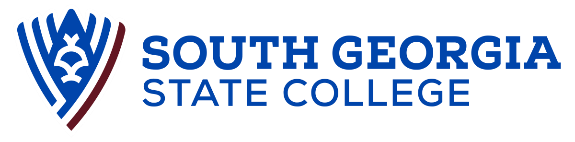 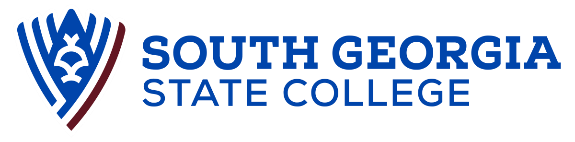 POSITIONOFFICE/LOCATION# OF POSITIONS AVAILABLEDUTIESREQUIREMENTSHOW TO APPLYResident Assistant (RA)Tiger 1 and 2/Student Success (Douglas Campus)6Assisting in the opening of the residence halls before the semester or quarter begins and closing it up after it ends.Relaying information about your institution’s policies and procedures to residents.Attending or leading weekly RA staff meetings.Holding regular floor meetings with residents.Sharing information about the residence hall, campus activities and available resources on bulletin boards, online forums, social media, or flyers and in person.Understanding that you will be on call during the evening hours and weekends.Oversee Desk Assistants in Housing  I.E..  visitation policy (signing guests in/out)Fills in at front desks in Tiger Villages when needed.Reports maintenance issues for residents and conduct issues to professional staff.Lives on the assigned floor of their residence hallUnderstand you may be on call during the evening hours and weekendsCompleted at least one semester at SGSC prior to their hiringSatisfactory student conduct record with the CollegeCumulative and semester GPA of 2.5 or higherClick here to apply for this job posting.Email your resume and class schedule to the Coordinator of Residence Life and Housing for Student Success at brandi.merritt@sgsc.eduFront Desk Assistant(Fall Semester)Human Resources/Thrash Hall(Douglas Campus)2Provide administrative support, assist in data entry, and special projects.An interest in growing their skills in support of the Human Resources department and functions.Two years of college/sophomoreClick here to apply for this job posting.Email your resume and class schedule to the Assistant Director of Human Resources at hr@sgsc.edu 